TRI-COUNTY TECHNICAL COLLEGE & ANDERSON UNVERSITY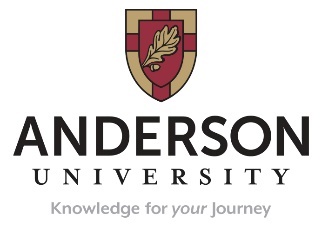 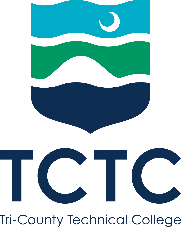 TRANSFER CREDIT AGREEMENT WORKSHEET 2023-24 Associate of Applied Science, Early Care & Education		and Bachelor of Science in Elementary Education with Early Childhood Add-OnPost Traditional TRI-COUNTY TECHNICAL COLLEGE & ANDERSON UNVERSITYTRANSFER CREDIT AGREEMENT WORKSHEET 2023-24 Associate of Applied Science, Early Care & Education			and Bachelor of Science in Elementary Education with Early Childhood Add-OnPost-TraditionalEarly Childhood Add-On Courses: There are 4 courses currently required by the SC Department of Education to add-on the Early Childhood recommendation: EDC 201, 215, 350, 315. These courses are required to be taken in sequence as listed previously. Until passing EDU 216, you will not be able to register for EDC 215. Courses EDC 201 & 350 are offered online as a full-term course almost every semester. The requirements and final approval for Add-On Certification are between the student and the SC Department of Education. Advising Notes:1Choose 1:- Will count as a Program Elective (3 credit hours) at TCTC2Will count as a Program Elective (3 Credit Hours) at TCTC 3Choose 1-Will count as a Humanities requirement (3 credit hours) at TCTC4Will count as a Program Elective (3 credit hours) at TCTC**AAS degree from AU TP includes a 4-hour science as a Program Elective for more compatible transferability to AU’s BS in ECE; this change raises the total degree credit hours from 66 to 67. TCTC (A.A.S.) Degree Requirements & AU General Education Requirement – 66 HoursTCTC (A.A.S.) Degree Requirements & AU General Education Requirement – 66 HoursTCTC (A.A.S.) Degree Requirements & AU General Education Requirement – 66 HoursTCTC (A.A.S.) Degree Requirements & AU General Education Requirement – 66 HoursTCTC (A.A.S.) Degree Requirements & AU General Education Requirement – 66 HoursTCTC (A.A.S.) Degree Requirements & AU General Education Requirement – 66 HoursCourse NumberTCTC Course TitleCredit HoursCourse NumberAU Course TitleCredit HoursCOL 103College Skills3GEN ELECGeneral Elective3ECD 101+ECD 243Introduction to Early ChildhoodSupervised Field Experience33EDC 215GEN ELECBest Practices in Early Childhood SettingGeneral Elective33ECD 102Growth and Development3EDC 201Early Childhood Disciplines: Growth & Development3ECD 131+ECD 237Language ArtsMethods and Materials33EDC 350GEN ELECThe Young Child: CurriculumGeneral Elective33ENG 101English Composition I3ENG 101Composition & Communication I3ECD 107Exceptional Children3EDU 206Nature of the Exceptional Child3ECD 108Family and Community Relations3GEN ELECGeneral Elective3ECD 133Science & Math Concepts3GEN ELECGeneral Elective3SPC 205Public Speaking3COM 110Public Speaking3ECD 135Health, Safety and Nutrition3EDU 260Health and Physical Education for the Classroom Teacher3Choose 1HIS 101HIS 102HIS 201 HIS 202Western Civ to 1689Western Civ Post 1689American History IAmerican History II3HIS 161HIS 162HIS 181HIS 182US History 1US History 2Foundations of Modern WorldThe Modern World3ECD 105Guidance-Classroom Management3EDU 210Classroom Management3ECD 132Creative Experiences3EDU 330Visual and Performing Arts for the Classroom Teacher3ECD 203Growth & Development II3EDU 211Educational Psychology3MAT 103Quantitative Reasoning3MAT 104Math for the Liberal Arts3BIO 1012Biological Science I4BIO 1702Introduction to the Life Sciences4ECD 201Principles of Ethics & Leadership in Early Care & Education3EDU 111Foundations of Education3PSY 201General Psychology3PSY 101Introduction to Psychology3MUS 1053ORART 1013Music Appreciation ORArt History & Appreciation3MUH 110ORART 110Music Appreciation ORCritical Thinking through Visual Art3SPA 1014ORASL 1014Spanish 101 ORAmerican Sign Language3SPA 111ORASL 111Elementary Spanish Language & Culture ORAmerican Sign Language3A.A.S. Graduation Credits RequiredA.A.S. Graduation Credits Required67Transfer Credits AcceptedTransfer Credits Accepted67TCTC (A.A.S.) Degree Requirements & AU General Education Requirement – 66 HoursTCTC (A.A.S.) Degree Requirements & AU General Education Requirement – 66 HoursTCTC (A.A.S.) Degree Requirements & AU General Education Requirement – 66 HoursTCTC (A.A.S.) Degree Requirements & AU General Education Requirement – 66 HoursTCTC (A.A.S.) Degree Requirements & AU General Education Requirement – 66 HoursTCTC (A.A.S.) Degree Requirements & AU General Education Requirement – 66 HoursCourse NumberTCTC Course TitleCredit HoursCourse NumberAU Course TitleCredit HoursSCI 107Introduction to the Physical Sciences4AU 110Post-Traditional Academic Success1CHR 105Introduction to the Bible3CHR 3054 ORPHI 2104Christian Worldview and Contemporary Applications2 OR Philosophical Foundations & Moral Reasoning23Additional Humanities & Cultural Inquiry Core3EDU 110Essentials of Teacher Candidacy1EDU 216Best Practices for the Elementary Classroom/Field Experience I3EDU 220Technology for the 21st Century Classroom3EDU 316Best Practices for the Elementary Classroom/Field Experience II3EDU 335Methods and Materials for Teaching Elementary Social Studies3EDU 336Methods and Materials for Teaching Elementary Mathematics3EDU 345Literacy Development for All Students3EDU 346Literacy Development: Assessment Guides Instruction3EDU 347Literacy Development: Informed Instructional Decisions3EDU 421Methods and Materials for Teaching Science3EDU 443Pre-Clinical Field Experience3EDU 445Literacy Development Across the Curriculum and Across Grade Levels3EDU 490Clinical Experience12EDC 315Best Practices for the Early Childhood Setting/Field Experience II3Total Additional Hours Taken at AUTotal Additional Hours Taken at AUTotal Additional Hours Taken at AUTotal Additional Hours Taken at AUTotal Additional Hours Taken at AU66Total Degree HoursAdmission Requirements Include:  2.5 GPA in A.A.S. degree from TCTC  AU Graduation Requirements: 2.75 GPA in Major Requirements and a C or higher in Cognate and Major CoursesTotal Degree HoursAdmission Requirements Include:  2.5 GPA in A.A.S. degree from TCTC  AU Graduation Requirements: 2.75 GPA in Major Requirements and a C or higher in Cognate and Major CoursesTotal Degree HoursAdmission Requirements Include:  2.5 GPA in A.A.S. degree from TCTC  AU Graduation Requirements: 2.75 GPA in Major Requirements and a C or higher in Cognate and Major CoursesTotal Degree HoursAdmission Requirements Include:  2.5 GPA in A.A.S. degree from TCTC  AU Graduation Requirements: 2.75 GPA in Major Requirements and a C or higher in Cognate and Major CoursesTotal Degree HoursAdmission Requirements Include:  2.5 GPA in A.A.S. degree from TCTC  AU Graduation Requirements: 2.75 GPA in Major Requirements and a C or higher in Cognate and Major Courses133